о режиме занятий обучающихся в МБОУ «Пайгармская СОШ» 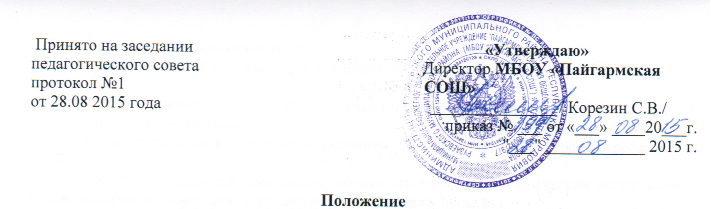 Рузаевского муниципального района.1. Общие положения.Положение о режиме занятий обучающихся МБОУ «Пайгармская СОШ» Рузаевского муниципального района разработано на основе следующих документов:  Федерального Закона «Об образовании в Российской Федерации» от 29.12.2012 г.   №273-ФЗ;          Конвенции ООН о правах  ребёнка, Декларации прав ребенка;         Конституция РФ от 12.12.1993 г.;Федерального Закона «Об основных гарантиях прав ребёнка в Российской Федерации» от 24.07.1998г.  № 124-ФЗ  (с изменениями от 20.07.2000 г.       № 103-ФЗ);Санитарно–эпидемиологические требования к условиям и организации обучения в общеобразовательных учреждениях  2.4.2. 2821-10, утвержденные постановлением Главного государственного санитарного врача РФ от 29 декабря 2010 года  № 189 (зарегистрированные в Минюсте России 03.03.2011, регистрационный номер 19993);Устава МБОУ «Пайгармская СОШ» Рузаевского муниципального района.        1.2. Настоящее положение регулирует режим занятий обучающихся в МБОУ «Пайгармская СОШ» (далее Школа).         1.3. Настоящее  Положение  утверждено с учетом мнения педагогического совета (протокол от 28.08.2015г. № 1).Настоящее Положение устанавливает режим занятий обучающихся МБОУ «Пайгармская СОШ», график посещения школы участниками образовательного процесса и иными лицами.        1.4. Режим  занятий обучающихся МБОУ «Пайгармская СОШ» определяется приказом директора школы в начале учебного года.   1.5. Режим занятий обучающихся МБОУ «Пайгармская СОШ», график посещения школы участниками образовательного процесса и иными лицами действует в течение учебного года. Временное изменение режима занятий возможно только на основании приказов по школе.  1.6. Настоящее положение регламентирует функционирование школы в период организации образовательного процесса, каникул, летнего отдыха и оздоровления обучающихся, а также график посещения школы участниками образовательного процесса и иными лицами.    1.7.Настоящее Положение обязательно для исполнения всеми участниками образовательного процесса.         Текст настоящего  Положения  размещается на официальном сайте Школы в сети Интернет.2. Режим занятий во время организации образовательного процесса.   2.1. Организация образовательного процесса в школе  регламентируется учебным планом, годовым календарным графиком, расписанием учебных, факультативных занятий, курсов по выбору, расписанием звонков. 2.2. Продолжительность учебного года.  2.2.1. Учебный год начинается 1 сентября. Если этот день приходится на выходной день, то в этом случае учебный год начинается в первый, следующий за ним рабочий день.  2.2.2. Продолжительность учебного года на первой, второй и третьей ступенях общего образования составляет не менее 34-35 недель без учета государственной (итоговой) аттестации, в первом классе – 33 недели.  2.3.  Регламентирование образовательного процесса. 2.3.1.     Учебный год на I, II   ступенях обучения делится на 4 четверти, на III ступени – на два полугодия. 2.3.2. Продолжительность каникул в течение учебного года составляет не менее 30 календарных дней, летом - не менее 8 недель и регулируется ежегодно Годовым календарным учебным графиком, утвержденным директором школы.         Для обучающихся в первом классе устанавливаются в феврале дополнительные недельные каникулы.          2.4. Регламентирование образовательного процесса на неделю.         Продолжительность учебной рабочей недели:5-ти дневная рабочая неделя в 1 классах;6-ти дневная рабочая неделя во 2 -11 классах.       2.5.Регламентирование образовательного процесса на день.       2.5.1.Учебные занятия организуются в одну смену.        2.5.2. Учебная нагрузка обучающихся не должна превышать норм предельно допускаемых нагрузок, установленных базисным учебным планом.       Факультативы, занятия дополнительного образования (кружки, секции), группы продленного дня, обязательные индивидуальные и групповые занятия, элективные курсы и т. п. организуются в другую для обучающихся смену с предусмотрением времени на отдых.       2.5.3. Начало занятий - 8.30. В 8.25 физкультминутка,  обязательная для всех классов.       2.5.4. Продолжительность урока:45 минут – 2-11 классы;в 1-х классах применяется ступенчатый метод постепенного наращивания учебной нагрузки: 3 урока - в сентябре-октябре, 4 урока – в ноябре-декабре по 35 минут, с января – 45 минут.  В середине учебного дня организуется динамическая пауза продолжительностью не менее 40 минут.        2.5.5. Продолжительность перемены между уроками составляет 10 минут, большая перемена (после 2 или 3 урока) – 20 минут.        2.5.6.  В школе по желанию и запросам родителей (законных представителей) открыта группы продленного дня для обучающихся. Зачисление в группы продленного дня производится приказом директора школы по заявлению родителей (законных представителей). Группы продленного дня действуют на основании Положения.        2.5.7. Количество классов в школе определяется ежегодной потребностью населения и зависит от санитарных норм и условий для проведения образовательного процесса. Наполняемость группы продленного дня устанавливается 25 обучающихся.        2.6. Организация образовательного процесса.2.6.1. Перед началом каждого урока  подается  звонок.   По окончании урока учитель и обучающиеся выходят из кабинета.2.6.2. Классные руководители и учителя во время перемен дежурят и обеспечивают порядок, а также несут ответственность за поведение детей на всех переменах.2.6.3. Дежурство по школе  педагогов, классных коллективов  определяется графиком дежурств, составленным заместителем директора по учебно-воспитательной работе в начале года и утверждается директором школы.2.6.4.Организацию образовательного процесса осуществляют учителя, педагоги и специалисты в соответствии с перечнем обязанностей, установленных «Должностной инструкцией». 2.6.5. Школьное расписание уроков строится с учетом хода дневной и недельной кривой умственной работоспособности обучающихся.2.6.6. Государственную (итоговую) аттестацию в выпускных 9 и 11 классов и промежуточную итоговую аттестацию 2 - 8, 10 классов проводить в соответствии с  нормативно-правовыми документами МО РФ, региональных и органов управления образованием, Положением о промежуточной аттестации МБОУ «Пайгармская СОШ»2.6.7. Учителям категорически запрещается впускать в класс посторонних лиц без предварительного разрешения директора школы, а в случае его отсутствия – заместителя директора по УВР.2.6.8. Ответственному за пропускной режим школы категорически запрещается впускать в здание школы посторонних (иных) лиц без предварительного разрешения. К иным лицам относятся: представители общественности, другие лица, не являющиеся участниками образовательного процесса. 2.6.9. Педагогам категорически запрещается вести прием родителей во время уроков.  Встречи педагогов и родителей обучающихся осуществляются на переменах или вне уроков педагога по предварительной договоренности.2.6.10. Категорически запрещается отпускать учеников с уроков на различные мероприятия (репетиции, соревнования и т.д.) без разрешения администрации школы.2.6.11. Категорически запрещается удаление обучающихся из класса, моральное или физическое воздействие на обучающихся.2.7. Организация  воспитательного процесса в школе регламентируется расписанием работы группы продленного дня, кружков, секций, детских общественных объедин2.7.1. Классные руководители в соответствии с графиком дежурства, воспитатель ГПД сопровождают детей в столовую, присутствуют при приеме пищи детьми и обеспечивают порядок.2.7.2. Проведение экскурсий, походов, выходов с детьми на внеклассные мероприятия за пределы школы разрешается только после издания соответствующего приказа директора школы. Ответственность за жизнь и здоровье детей при проведении подобных мероприятий несет учитель, воспитатель, который назначен приказом директора.2.7.3. Работа спортивных секций, кружков допускается только по расписанию, утвержденному директором школы.2.7.4. График питания обучающихся, дежурства по школе утверждается директором школы ежегодно.2.7.6. С целью профилактики утомления, нарушения осанки, зрения обучающихся должно проводиться на уроках физкультурные минутки и гимнастика для глаз при обучении письму, чтению, математике.